Ben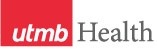 WEEKLY RELAYSWEEKLY RELAYSSept. 12, 2019YOUR DEPARTMENT NEWS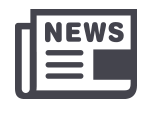 YOUR DEPARTMENT NEWSYOUR DEPARTMENT NEWSUTMB NEWS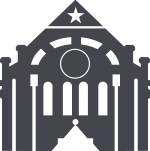 UTMB NEWSAMT Endowed Faculty PositionsCongratulations to the following SOM faculty who have been appointed to endowed faculty positions for FY20 by the AMT Endowments Committee.  All recipients are SOM Faculty and are graduates from the Scholars in Education program.  Dr. Schatte is a Course Director for META and POM 1.         Dr. Judy Aronson has been appointed to the Susanne B. Logan Distinguished Professorship         Dr. Lisa Elferink has been appointed to the M.D. and Gloria Arnold Endowed Professorship in the Academy of Master Teachers         Dr. Dawnelle Schatte has been appointed to the Joseph T. Painter Distinguished Professorship in Teaching Excellence         Dr. Misha Syed has been appointed to The 1947 School of Medicine Memorial Professorship Recognizing Excellence in EducationOffice of Educational DevelopmentThe following calls are open and OED is available to assist with the preparation of your submissions:Shine Academy:  The Call for Submissions is now open for the 2020 Shine Academy Innovations Conference from February 27-28, 2020! A brief description of each of the submission types is included at the submission link below. The deadline to submit is Monday, October 21st – no late submissions will be accepted. The UT System Kenneth I. Shine, MD, Academy of Health Science Education 2020 Annual Meeting - Proposal/Abstract Submission
SGEA:   We invite you to submit proposals for oral presentations, interactive workshops, small group discussion, panel discussion, and posters for the 2020 Southern Group on Educational Affairs (SGEA) Annual Meeting from March 11-14, 2020 in Atlanta, Georgia.  For more information about the meeting please visit the 2020 SGEA Annual Meeting's website.AMT Endowed Faculty PositionsCongratulations to the following SOM faculty who have been appointed to endowed faculty positions for FY20 by the AMT Endowments Committee.  All recipients are SOM Faculty and are graduates from the Scholars in Education program.  Dr. Schatte is a Course Director for META and POM 1.         Dr. Judy Aronson has been appointed to the Susanne B. Logan Distinguished Professorship         Dr. Lisa Elferink has been appointed to the M.D. and Gloria Arnold Endowed Professorship in the Academy of Master Teachers         Dr. Dawnelle Schatte has been appointed to the Joseph T. Painter Distinguished Professorship in Teaching Excellence         Dr. Misha Syed has been appointed to The 1947 School of Medicine Memorial Professorship Recognizing Excellence in EducationOffice of Educational DevelopmentThe following calls are open and OED is available to assist with the preparation of your submissions:Shine Academy:  The Call for Submissions is now open for the 2020 Shine Academy Innovations Conference from February 27-28, 2020! A brief description of each of the submission types is included at the submission link below. The deadline to submit is Monday, October 21st – no late submissions will be accepted. The UT System Kenneth I. Shine, MD, Academy of Health Science Education 2020 Annual Meeting - Proposal/Abstract Submission
SGEA:   We invite you to submit proposals for oral presentations, interactive workshops, small group discussion, panel discussion, and posters for the 2020 Southern Group on Educational Affairs (SGEA) Annual Meeting from March 11-14, 2020 in Atlanta, Georgia.  For more information about the meeting please visit the 2020 SGEA Annual Meeting's website.AMT Endowed Faculty PositionsCongratulations to the following SOM faculty who have been appointed to endowed faculty positions for FY20 by the AMT Endowments Committee.  All recipients are SOM Faculty and are graduates from the Scholars in Education program.  Dr. Schatte is a Course Director for META and POM 1.         Dr. Judy Aronson has been appointed to the Susanne B. Logan Distinguished Professorship         Dr. Lisa Elferink has been appointed to the M.D. and Gloria Arnold Endowed Professorship in the Academy of Master Teachers         Dr. Dawnelle Schatte has been appointed to the Joseph T. Painter Distinguished Professorship in Teaching Excellence         Dr. Misha Syed has been appointed to The 1947 School of Medicine Memorial Professorship Recognizing Excellence in EducationOffice of Educational DevelopmentThe following calls are open and OED is available to assist with the preparation of your submissions:Shine Academy:  The Call for Submissions is now open for the 2020 Shine Academy Innovations Conference from February 27-28, 2020! A brief description of each of the submission types is included at the submission link below. The deadline to submit is Monday, October 21st – no late submissions will be accepted. The UT System Kenneth I. Shine, MD, Academy of Health Science Education 2020 Annual Meeting - Proposal/Abstract Submission
SGEA:   We invite you to submit proposals for oral presentations, interactive workshops, small group discussion, panel discussion, and posters for the 2020 Southern Group on Educational Affairs (SGEA) Annual Meeting from March 11-14, 2020 in Atlanta, Georgia.  For more information about the meeting please visit the 2020 SGEA Annual Meeting's website.Departmental data migrations from iSpace to SharePoint starting soon: Data migration of the “Department” folders in iSpace to SharePoint will begin this month. This will be a gradual process and Information Services (IS) will reach out to each department prior to their migration to ensure everyone has the tools they need. Project completion is scheduled for Dec. 31. After migration, iSpace will remain available to IS for a limited time in a read-only capacity, to handle any migration-related issues. This means iSpace links won't break right away, but they will need to be updated to the SharePoint location by your web editor as soon as possible.During this transition, designated departmental “Sharepoint Champions” will serve as the primary points of contact for the project team. For more information and a list of existing champions visit, https://www.utmb.edu/o365/sharepoint/champions. Individuals interested in becoming a SharePoint Champion should first secure approval from the head of their department before then emailing the SharePoint team at spo@utmb.edu. Include your request and the contact information for your department head. For more information on the migration project, please visit: https://www.utmb.edu/o365/sharepoint/data-migration-faqs.
UTMB faculty member honored with UT System STARs award: Congratulations to Wenbo Zhang, PhD, professor in the Department of Ophthalmology and Visual Sciences. Dr. Zhang has been selected to receive a Faculty STARs Award, a prestigious honor from UT System that supports the recruitment and retention of outstanding faculty members to system institutions. Dr. Zhang has been a UTMB faculty member since 2011. His laboratory’s research focuses on understanding the mechanisms of retinal injury in conditions such as diabetic retinopathy, retinopathy of prematurity and glaucoma. We appreciate Dr. Zhang’s research contributions and wish him much continued success.Submit your questions for the Sept. 25 President’s Town Hall: Dr. Ben G. Raimer, UTMB President ad interim, along with members of the executive leadership team — including Cheryl Sadro, chief financial officer; Dr. Charles Mouton, executive vice president and provost and dean of the School of Medicine; and Dr. Tim Harlin, executive vice president and chief executive officer of the UTMB Health System—will touch on a variety of topics at the Sept. 25 event, including financial results, strategic plans and the vision going forward. To submit a question, visit https://www.utmb.edu/eac/contact-us. For event information and online viewing options, visit https://www.utmb.edu/president/town-hall.Departmental data migrations from iSpace to SharePoint starting soon: Data migration of the “Department” folders in iSpace to SharePoint will begin this month. This will be a gradual process and Information Services (IS) will reach out to each department prior to their migration to ensure everyone has the tools they need. Project completion is scheduled for Dec. 31. After migration, iSpace will remain available to IS for a limited time in a read-only capacity, to handle any migration-related issues. This means iSpace links won't break right away, but they will need to be updated to the SharePoint location by your web editor as soon as possible.During this transition, designated departmental “Sharepoint Champions” will serve as the primary points of contact for the project team. For more information and a list of existing champions visit, https://www.utmb.edu/o365/sharepoint/champions. Individuals interested in becoming a SharePoint Champion should first secure approval from the head of their department before then emailing the SharePoint team at spo@utmb.edu. Include your request and the contact information for your department head. For more information on the migration project, please visit: https://www.utmb.edu/o365/sharepoint/data-migration-faqs.
UTMB faculty member honored with UT System STARs award: Congratulations to Wenbo Zhang, PhD, professor in the Department of Ophthalmology and Visual Sciences. Dr. Zhang has been selected to receive a Faculty STARs Award, a prestigious honor from UT System that supports the recruitment and retention of outstanding faculty members to system institutions. Dr. Zhang has been a UTMB faculty member since 2011. His laboratory’s research focuses on understanding the mechanisms of retinal injury in conditions such as diabetic retinopathy, retinopathy of prematurity and glaucoma. We appreciate Dr. Zhang’s research contributions and wish him much continued success.Submit your questions for the Sept. 25 President’s Town Hall: Dr. Ben G. Raimer, UTMB President ad interim, along with members of the executive leadership team — including Cheryl Sadro, chief financial officer; Dr. Charles Mouton, executive vice president and provost and dean of the School of Medicine; and Dr. Tim Harlin, executive vice president and chief executive officer of the UTMB Health System—will touch on a variety of topics at the Sept. 25 event, including financial results, strategic plans and the vision going forward. To submit a question, visit https://www.utmb.edu/eac/contact-us. For event information and online viewing options, visit https://www.utmb.edu/president/town-hall.TOPICSLEGEND	PATIENT CARE	EDUCATION & RESEARCH	INSTITUTIONAL SUPPORT	CMC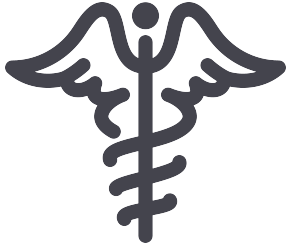 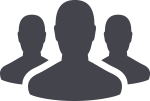 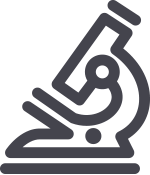 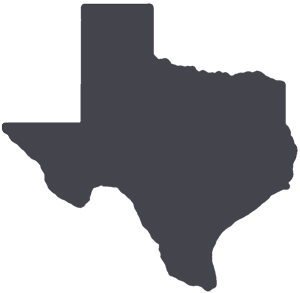 	PATIENT CARE	EDUCATION & RESEARCH	INSTITUTIONAL SUPPORT	CMC	PATIENT CARE	EDUCATION & RESEARCH	INSTITUTIONAL SUPPORT	CMC	PATIENT CARE	EDUCATION & RESEARCH	INSTITUTIONAL SUPPORT	CMCAROUND UTMB (Use the legend above to quickly find items of interest to your team)AROUND UTMB (Use the legend above to quickly find items of interest to your team)AROUND UTMB (Use the legend above to quickly find items of interest to your team)AROUND UTMB (Use the legend above to quickly find items of interest to your team)AROUND UTMB (Use the legend above to quickly find items of interest to your team)Reminder—The Joint Commission is coming: UTMB is in the window for a three-day Joint Commission extension survey for the Clear Lake Campus (hospital and clinics) and the League City Campus ICU. The survey window began in mid-July and will last approximately six months. Whether it is focusing on prevention, communication, processes, documentation, or ensuring pathways are clear in case of emergency, we must always be alert for the safety of our patients and staff. Please take a moment today to review your area to address any low-hanging fruit, such as ensuring oxygen is properly stored and labeled, ensuring fire extinguisher cabinets and/or fire alarm pull stations are not blocked, eliminating hallway clutter, ensuring wheeled equipment is properly stored when not in use, and properly securing medications. Staff should be familiar with and be able to speak to our policies and procedures. If you have questions about Joint Commission standards, please contact Janet DuBois, associate director of accreditation. For more information on Joint Commission Accreditation preparedness in your area, please visit http://intranet.utmb.edu/qhs/the-joint-commission.Reminder—The Joint Commission is coming: UTMB is in the window for a three-day Joint Commission extension survey for the Clear Lake Campus (hospital and clinics) and the League City Campus ICU. The survey window began in mid-July and will last approximately six months. Whether it is focusing on prevention, communication, processes, documentation, or ensuring pathways are clear in case of emergency, we must always be alert for the safety of our patients and staff. Please take a moment today to review your area to address any low-hanging fruit, such as ensuring oxygen is properly stored and labeled, ensuring fire extinguisher cabinets and/or fire alarm pull stations are not blocked, eliminating hallway clutter, ensuring wheeled equipment is properly stored when not in use, and properly securing medications. Staff should be familiar with and be able to speak to our policies and procedures. If you have questions about Joint Commission standards, please contact Janet DuBois, associate director of accreditation. For more information on Joint Commission Accreditation preparedness in your area, please visit http://intranet.utmb.edu/qhs/the-joint-commission.Reminder—The Joint Commission is coming: UTMB is in the window for a three-day Joint Commission extension survey for the Clear Lake Campus (hospital and clinics) and the League City Campus ICU. The survey window began in mid-July and will last approximately six months. Whether it is focusing on prevention, communication, processes, documentation, or ensuring pathways are clear in case of emergency, we must always be alert for the safety of our patients and staff. Please take a moment today to review your area to address any low-hanging fruit, such as ensuring oxygen is properly stored and labeled, ensuring fire extinguisher cabinets and/or fire alarm pull stations are not blocked, eliminating hallway clutter, ensuring wheeled equipment is properly stored when not in use, and properly securing medications. Staff should be familiar with and be able to speak to our policies and procedures. If you have questions about Joint Commission standards, please contact Janet DuBois, associate director of accreditation. For more information on Joint Commission Accreditation preparedness in your area, please visit http://intranet.utmb.edu/qhs/the-joint-commission.Reminder—The Joint Commission is coming: UTMB is in the window for a three-day Joint Commission extension survey for the Clear Lake Campus (hospital and clinics) and the League City Campus ICU. The survey window began in mid-July and will last approximately six months. Whether it is focusing on prevention, communication, processes, documentation, or ensuring pathways are clear in case of emergency, we must always be alert for the safety of our patients and staff. Please take a moment today to review your area to address any low-hanging fruit, such as ensuring oxygen is properly stored and labeled, ensuring fire extinguisher cabinets and/or fire alarm pull stations are not blocked, eliminating hallway clutter, ensuring wheeled equipment is properly stored when not in use, and properly securing medications. Staff should be familiar with and be able to speak to our policies and procedures. If you have questions about Joint Commission standards, please contact Janet DuBois, associate director of accreditation. For more information on Joint Commission Accreditation preparedness in your area, please visit http://intranet.utmb.edu/qhs/the-joint-commission.Reminder—The Joint Commission is coming: UTMB is in the window for a three-day Joint Commission extension survey for the Clear Lake Campus (hospital and clinics) and the League City Campus ICU. The survey window began in mid-July and will last approximately six months. Whether it is focusing on prevention, communication, processes, documentation, or ensuring pathways are clear in case of emergency, we must always be alert for the safety of our patients and staff. Please take a moment today to review your area to address any low-hanging fruit, such as ensuring oxygen is properly stored and labeled, ensuring fire extinguisher cabinets and/or fire alarm pull stations are not blocked, eliminating hallway clutter, ensuring wheeled equipment is properly stored when not in use, and properly securing medications. Staff should be familiar with and be able to speak to our policies and procedures. If you have questions about Joint Commission standards, please contact Janet DuBois, associate director of accreditation. For more information on Joint Commission Accreditation preparedness in your area, please visit http://intranet.utmb.edu/qhs/the-joint-commission.Reminder—The Joint Commission is coming: UTMB is in the window for a three-day Joint Commission extension survey for the Clear Lake Campus (hospital and clinics) and the League City Campus ICU. The survey window began in mid-July and will last approximately six months. Whether it is focusing on prevention, communication, processes, documentation, or ensuring pathways are clear in case of emergency, we must always be alert for the safety of our patients and staff. Please take a moment today to review your area to address any low-hanging fruit, such as ensuring oxygen is properly stored and labeled, ensuring fire extinguisher cabinets and/or fire alarm pull stations are not blocked, eliminating hallway clutter, ensuring wheeled equipment is properly stored when not in use, and properly securing medications. Staff should be familiar with and be able to speak to our policies and procedures. If you have questions about Joint Commission standards, please contact Janet DuBois, associate director of accreditation. For more information on Joint Commission Accreditation preparedness in your area, please visit http://intranet.utmb.edu/qhs/the-joint-commission.DID YOU KNOW?
The UTMB Moody Medical Library houses the Truman G. Blocker, Jr., MD History of Medicine Collections, which is one of the largest and most significant collections in the history of biomedical sciences in the southern United States. In addition to 20,000 rare book titles that cover topics such as occupational medicine, immunology and more, the collection contains 10,000 photographs, 6,000 portraits and 5,400 hospital postcards. Approximately 2,000 medical artifacts such as microscopes, surgical instruments, medals and other pieces of related memorabilia can also be found in the facility. For more information about this collection or other UTMB archives, visit
 https://www.utmb.edu/ar/Blocker%20History%20of%20Medicine/default.asp.DID YOU KNOW?
The UTMB Moody Medical Library houses the Truman G. Blocker, Jr., MD History of Medicine Collections, which is one of the largest and most significant collections in the history of biomedical sciences in the southern United States. In addition to 20,000 rare book titles that cover topics such as occupational medicine, immunology and more, the collection contains 10,000 photographs, 6,000 portraits and 5,400 hospital postcards. Approximately 2,000 medical artifacts such as microscopes, surgical instruments, medals and other pieces of related memorabilia can also be found in the facility. For more information about this collection or other UTMB archives, visit
 https://www.utmb.edu/ar/Blocker%20History%20of%20Medicine/default.asp.